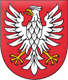 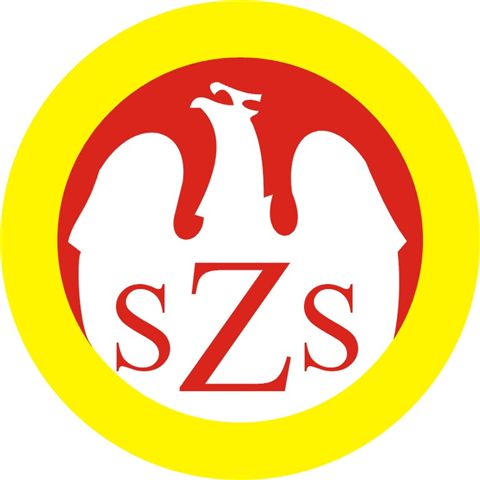                        XX Mazowieckie Igrzyska Młodzieży Szkolnej – Płock 2018                         ----------------------------------------------------------------------------------------------------                                                PIŁKA RĘCZNA – Dziewczęta                                              --------------------------------------------------Grupa A                                                                                                    Grupa B--------------                                                                                                  ---------------1. Gimnazjum Nr 8 Płock                                                   1. Szkoła Podstawowa Nr 2 Radzymin2. Zespół Szkół w Przesmykach                                      2. Publiczne Gimnazjum w Sochocinie3. Szkoła Podstawowa Nr 2 w Małkini Górnej            3. Publiczna Szkoła Podstawowa                                                                                                        W Wieniawie4. Gimnazjum w Jaktorowie                                             4. Gimnazjum Nr 117 w Warszawie                                                 ELIMINACJE                                            --------------------------G Nr 8 Płock – G Jaktorów – 17 : 9                              SP Nr 2 Radzymin – G Nr 117 W-wa – 27:10SP Przesmyki – SP Nr 2 Małkinia – 17 : 17                  SP Sochocin – PSP Wieniawa – 7 : 23G nr 8 Płock – SP Przesmyki – 28 : 6                          SP Nr 2 Radzymin – PG Sochocin – 29 : 11SP Nr 2 Małkinia – G Jaktorów – 21 : 11                     PSP Wieniawa – G Nr 117 W-wa – 15 : 14G Nr 8 Płock – SP Nr 2 Małkinia – 11 : 12                   SP Nr 2 Radzymin – PSP Wieniawa – 19 : 6SP Przesmyki – G Jaktorów – 14 : 14                         PG Sochocin – G Nr 117 W-wa – 7 : 14                                                   TABELE                                                  --------------1. SP Nr 2 Małkinia     5 : 1            50 : 39                                 1. SP Nr 2 Radzymin    6 : 0       75:27 Nr 8 Płock           4 : 2            56 : 26                                  2. PSP Wieniawa         4 : 2       44:403. SP Przesmyki          2 : 4            37 : 59                                  Nr 117 W-wa           2 : 4       38:49 Jaktorów             1 : 5             34 : 52                                 4. PG Sochocin              0 : 6       25:63                                                    PÓŁFINAŁY                                                   ---------------------SP Nr 2 Małkinia – PSP Wieniawa – 4 : 21SP Nr 2 Radzymin – G Nr 8 Płock – 33 : 20                                                   FINAŁY                                                  ---------------O miejsca VII – VIII – G Jaktorów – PG Sochocin – 20 : 14O miejsca V – VI – SP Przesmyki – G Nr 117 Warszawa – 13 : 31O miejsca III – IV – SP N2 Małkinia – G Nr 8 Płock – 15 : 24O Miejsca I – II – PSP Wieniawa – SP Nr 2 Radzymin – 18 : 21                                                   KLASYFIKACJA KONCOWA                                                  -----------------------------------------------1. Szkoła Podstawowa Nr 2 Radzymin2. Publiczna Szkoła Podstawowa w Wieniawie3. Gimnazjum Nr 8 W Płocku4. Szkoła Podstawowa Nr 2 w Małkini Górnej5. Gimnazjum Nr 117 w Warszawie6. Zespół Szkół w Przesmykach7. Gimnazjum w Jaktorowie8. Publiczne Gimnazjum w Sochocinie